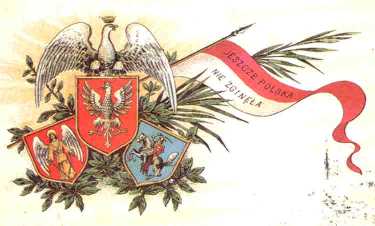 Szanowni Państwo. Mamy  zaszczyt zaprosić do udziału w XIV edycji KONKURSU POEZJI I PIEŚNI PATRIOTYCZNEJ.Jego celem jest uczenie dzieci i młodzieży miłości do Ojczyzny oraz kształtowanie postaw patriotycznych i szacunku dla spuścizny narodowej.Konkurs dla szkół podstawowych i gimnazjów z powiatu limanowskiego organizowany jest przez Zespół Szkół Samorządowych Nr 1 w Limanowej, Urząd Miasta Limanowa,  Urząd Gminy Limanowa oraz Starostwo Powiatowe w Limanowej.Konkurs przeprowadzony zostanie w dwóch kategoriach - Pieśni Patriotycznej i Poezji PatriotycznejKonkurs odbędzie się w sali widowiskowej Limanowskiego Domu Kultury 17 listopada 2015 rokuProgram konkursu:9.00 – powitanie Gości i Uczestników, rozpoczęcie konkursu.9.30– występy uczestników w kategorii pieśń patriotyczna -  najpierw wystąpią uczniowie szkół podstawowych, później gimnazjów (o kolejności występu decyduje kolejność nadesłania zgłoszenia).12.00 – wręczenie nagród i dyplomów dla uczestników konkursu w kategorii pieśń patriotyczna. 12.30 – występy uczestników w kategorii poezja patriotyczna - najpierw wystąpią uczniowie szkół podstawowych, później gimnazjów (o kolejności występu decyduje kolejność nadesłania zgłoszenia).15.00 – wręczenie nagród i dyplomów dla uczestników konkursu w kategorii poezja patriotyczna.■ Organizatorzy zastrzegają sobie możliwość zmiany godzin wręczenia nagród laureatom ze względu na liczbę uczestników.Regulamin  Konkursu Pieśni PatriotycznejKonkurs przeznaczony jest dla uczniów gimnazjów oraz  uczniów klas IV- VI szkół podstawowych  z powiatu limanowskiego. Tematyka konkursu:Pieśń i piosenka patriotyczna od początku lat 80. XX wieku do czasów obecnych.Każdy z uczestników przygotowuje 1 utwór. Musi to być tekst o tematyce patriotycznej.Dopuszczany jest tylko akompaniament wykonywany przez uczniów danej kategorii lub z płyt CD. W przypadku zespołów dopuszczana jest liczba do 6 osób.Oceniane będą:Interpretacja utworu.Intonacja.AkompaniamentOgólne wrażenia artystyczne.Decyzja jury jest ostateczna i nie podlega dyskusji.Zgłoszenia nie więcej niż dwóch uczestników z każdej szkoły (w przypadku zespołu szkół 1 ze szkoły podstawowej i 1 z gimnazjum) prosimy nadsyłać do 6 listopada 2015 roku (decyduje data wpływu) na adres:Zespół Szkół Samorządowych Nr 1 ul. M. Konopnickiej 434-600 Limanowaz dopiskiem: Konkurs Pieśni Patriotycznejlub na adres : konkurs.piesn.zss1@interia.pl z dopiskiem „konkurs”W zgłoszeniu prosimy o podanie następujących informacji:- nazwa i adres szkoły,- adres e – mail szkoły,- imię, nazwisko, klasę uczestnika konkursu,- autora,  tytuł  i datę powstania tekstu pieśni,- tekst utworu opiekun przesyła razem ze zgłoszeniem.Nie przyjmujemy żadnych zmian po 10 listopada.Wszelkie pytania dotyczące konkursu w kategorii Poezja Patriotyczna prosimy kierować na adres: konkurs.piesn.zss1@interia.pl z dopiskiem „zapytanie”.Organizatorzy nie będą udzielać informacji telefonicznie. Regulamin  Konkursu Poezji PatriotycznejKonkurs przeznaczony jest dla uczniów gimnazjów oraz  uczniów klas IV, V i VI szkół podstawowych z powiatu limanowskiego. Temat konkursu:Od najstarszych zabytków języka polskiego do  1764 roku (z wykluczeniem czasów stanisławowskich).Każdy z uczestników zobowiązany jest przedstawić interpretację jednego utworu – wiersza bądź fragmentu prozy.Czas prezentacji nie powinien przekraczać 5 minut.Musi to być tekst o tematyce patriotycznej.Musi to być tekst, który powstał w okresie wskazanym w temacie konkursu.Oceniane będą:Dobór tekstu.Interpretacja utworu.Poprawność artykulacyjna.Ogólne wrażenia artystyczne.Zgłoszenia nie więcej niż czterech uczestników z każdej szkoły (w przypadku zespołu szkół 2 ze szkoły podstawowej i 2 z gimnazjum) prosimy nadsyłać do 6 listopada 2015 roku na adres:Zespół Szkół Samorządowych Nr 1 ul. M. Konopnickiej 434-600 Limanowaz dopiskiem: Konkurs Poezji Patriotycznejlub na adres : konkurs.poezja.zss1@interia.pl (z dopiskiem „zgłoszenie”).W zgłoszeniu prosimy o podanie następujących informacji:- nazwa i adres szkoły,- adres e – mail szkoły,- imię, nazwisko, klasę uczestnika konkursu,- autora i tytuł recytowanego utworu,- źródło (tytuł książki lub stronę internetową), z którego pochodzi tekst.Nie przyjmujemy żadnych zmian po 10 listopada.Wszelkie pytania dotyczące konkursu w kategorii Poezja Patriotyczna prosimy kierować na adres: konkurs.poezja.zss1@interia.pl (z dopiskiem „zapytanie”).Organizatorzy nie będą udzielać informacji telefonicznie. 